FORMATO PARA LA PRESENTACIÓN DELDOCUMENTO DE PROYECTOPORTADA DEL PROYECTOPaís:	COSTA RICA			Fecha de Presentación:	(7/05/2012)No. De Proyecto:	(para uso oficial del PPD, no escriba nada aquí)Título del Proyecto:	Fortalecimiento institucional, promoción e incidencia política de la Cámara Nacional de Turismo Rural Comunitario.ORGANIZACIÓN SOLICITANTE:  	Organización:	Cámara Nacional de Turismo Rural Comunitario Año de constitución:	2009	Número de Miembros: 	Hombres: 17          Mujeres: 15 (Miembros activos) Número de Cédula Jurídica: 	3- 002- 586336-27	Número de proyectos que ha ejecutado:	Ubicación:	San JoséDirección:	Sabana Norte, del Hotel Palma Real 50 metros al este, frente al restaurante L’ Olivo. Correo Electrónico:	info@canturural.com Teléfono:	8730 4967 / 2290 8651 ext. 112                     Facsímile (Fax):	2290 8651Funcionario Principal:              Hernán Ramírez Alfaro / Presidente Persona contacto:                     Karol Casasola Guerrero / Asistente Ejecutiva Tabla de ContenidoSección A: Enfoque y abordaje del proyecto								4	1.1 Resumen Ejecutivo									4		1.2 Antecedentes de la Organización							4	1.3 Justificación del Proyecto								7	1.4 Objetivo General									8	1.5 Objetivos Específicos y Resultados Esperados 						8	1.6 Indicadores										9	1.7 Descripción de las Actividades Principales del Proyecto					10	1.8 Plan para la implementación y Duración 						11	1.9 Plan para asegurar la participación de la comunidad					12	1.10 Manejo de Conocimiento								13	1.11 Perspectiva de Género								13	1.12 Comunicación de los resultados y repli	cabilidad					13Sección B: Riesgos, Monitoreo y Evaluación del Proyecto						14	2.1 Riesgos para una implementación exitosa						14	2.2 Estrategia de Monitoreo y Evaluación de Indicadores propuesta				14	2.3 Sostenibilidad de los Objetos Alcanzados						14Sección C: Presupuesto del Proyecto								15	3.1 Detalles Financieros									17	3.2 Información Bancaria									18Sección D: Cuadro Resumen Marco Lógico								19Anexo 1: Personería Jurídica									22PROYECTO: 		PROPUESTASECCION A: ENFOQUE Y ABORDAJE DEL PROYECTOResumen Ejecutivo: El Proyecto cuyo objetivo general es el fortalecimiento institucional, la promoción e incidencia política de la Cámara Nacional de Turismo Rural Comunitario, es parte de una estrategia para consolidar la CANTURURAL en el ámbito nacional por medio de acciones dentro de las cuales se afiliarán más organizaciones a la Cámara de Turismo Rural Comunitario y promocionar el TRC a nivel nacional e internacional. Por otra parte se gestionarán acciones para generar opiniones y compromisos por parte de instituciones del estado,  organizaciones no gubernamentales, sector académico, empresas del sector y afines; y demás entidades interesadas. Esto, con el fin de que las iniciativas de Turismo Rural comunitario, que se han desarrollado y las que se desarrollen en el futuro; cuenten con el apoyo de la CANTURURAL como la organización que les represente y les apoye para poder acceder a diferentes bienes y servicios que les ayuden a ponerlas en marcha y que sean sostenibles. Con estas acciones se quiere lograr el fortalecimiento interno de la CANTURURAL, así como realizar una incidencia política (Ley TRC) más asertiva y directa que logre un bienestar real, en cada una de las regiones donde haya emprendimientos asociados.Antecedentes de la organización y capacidad para ejecutar el proyectoA inicios de la década de los años noventa, se comienza a experimentar en Costa Rica un desarrollo del Turismo Rural Comunitario. Durante esta década las comunidades se inician con proyectos en este campo. Veinte años después, el mercado de Turismo Rural Comunitario muestra un constante crecimiento y  se perfila como una excelente alternativa  de desarrollo socioeconómico de base comunal considerando la protección y el rescate de recursos culturales y naturales.Es por esto que la CANTURURAL nace en el 2009 como parte del proyecto de la Alianza para el Fortalecimiento del Turismo Rural Comunitario, integrada por la Asociación Centroamericana para la Economía la Salud y el Ambiente–ACEPESA, la Asociación Costarricense de Turismo Rural Comunitario–ACTUAR y el Consorcio Cooperativo Red Eco Turística Nacional–COOPRENA, y con el apoyo del PPD y Fundecooperación, en un espacio de articulación y coordinación de acciones entre comunidades y organizaciones para facilitar el desarrollo de condiciones que permitan convertir el turismo rural comunitario en un instrumento de desarrollo local y conservación de la naturaleza.La gestión de la Alianza ha abierto procesos de trabajo y toma de decisión en dos niveles: el interno, entre las organizaciones de la Alianza, y en el externo, con instituciones públicas.   Ambas acciones orientadas a fortalecer las iniciativas de turismo rural comunitario como iniciativas de desarrollo local. El principal proyecto que se ha venido realizando desde hace varios años es la Feria de Turismo rural Comunitario en la cual participan cerca de 70 diferentes iniciativas de turismo rural comunitario de todo el país.   Desde el punto de vista de alianzas estratégicas, tenemos participación activa en las instancias gubernamentales, en donde se procura incidir positivamente para lograr cambios políticos que favorezcan las acciones productivas y de conservación que realizan nuestras organizaciones afiliadas. En este sentido se han generado acercamientos con comisiones legislativas de índole variada, el Instituto Costarricense de Turismo, el Instituto Nacional de Aprendizaje, las Municipalidades y las Universidades llegando a consolidar proyectos concretos con el Instituto Costarricense de Turismo y el Instituto Nacional de Aprendizaje.La Junta Directiva de la CANTURURAL está compuesta por miembros de diferentes empresas, dentro de los cuales destaca ACTUAR, COOPRENA y ACEPESA, empresas que han trabajado fuerte dentro del sector de Turismo Rural Comunitario. Asimismo se cuenta con una persona a tiempo completo bajo el cargo de Asistente Ejecutiva quien lleva a cabo las funciones de apoyo a la Presidencia y a poner en marcha las decisiones de la Junta Directiva.Visión:CANTURURAL  es una organización integrada por socios comprometidos y responsables social y ambientalmente, líder a nivel nacional e internacional por su capacidad de construir alianzas público y privadas para consolidar, a través del modelo de turismo rural, territorios de desarrollo social sostenible de gran impacto, aplicando tecnologías innovadoras para garantizar la competitividad, brindando servicios oportunos y ajustados a las necesidades y demandas del sector.Misión:Somos una entidad de bienestar social privada sin fines de lucro, cuyo propósito es fomentar y fortalecer las iniciativas de turismo rural comunitario con compromiso social y ambiental, que facilita la generación de capacidades locales para el desarrollo integral de las comunidades, mediante la incidencia en políticas públicas y la cooperación del sector  privado y académico. Objetivos, políticas y estrategias de CANTURURAL Incidir en la formulación e implementación de las políticas de las diferentes instancias vinculadas al turismo rural comunitario.Promover el acceso a las tecnologías amigables con el ambiente, de información y comunicación para las empresas de turismo rural comunitario.Fomentar el desarrollo de competencias técnicas y aptitudes personales de los socios de Cámara.Contribuir en la integración del sector de turismo rural comunitario.Disponer de información adecuada y oportuna sobre las tendencias del mercado de  turismo rural comunitario.Estructura Organizacional Detalle de las labores por puesto en la Junta Directiva de CANTURURAL:Presidente:  Es el representante judicial y extrajudicial de la Cámara con carácter de apoderado generalísimo sin límite de suma.  Encargado de convocará y presidir las sesiones de Asamblea, así como las reuniones de Junta Directiva.Firmarán las actas junto con el Secretario.Autoriza conjuntamente con el Tesorero los pagos que la Junta Directiva acuerde. Ejerce el derecho al doble voto en los debates de las sesiones de Junta Directiva. Vela por la buena marcha de la Cámara, su funcionamiento y buen nombre. Presentará un informe anual a la Asamblea General. Será el encargado directo de la Dirección Ejecutiva.En ausencia de un director ejecutivo, podrá recibir un estipendio por un monto definido por la Junta Directiva, en cuyo debate y votación no participe. Vicepresidente:Sustituirá al presidente durante sus ausencias temporales y tendrá iguales atribuciones y obligaciones. Sustituirá al Presidente en caso de renuncia hasta la próxima Asamblea Ordinaria.  Secretario:Corresponde al Secretario confeccionar las actas de las reuniones de Asamblea General y de Junta Directiva y firmarlas junto con el Presidente, una vez que sean aprobadas por el órgano respectivo.Debe llevar en perfecto orden el libro de actas de Asambleas, el libro de actas de Junta Directiva y el libro de registro de asociados. Velará por el buen trámite de la correspondencia. Tesorero:Tiene como obligación cobrar las cuotas que se fijen a los miembros.Debe cuidar de los fondos de la Cámara, los que depositará en uno de los Bancos del Sistema Bancario Nacional. Los retiros se harán con las firmas del Presidente y el Tesorero; en ausencia del Presidente o del Tesorero firmará Vicepresidente.Rendirá a la Junta Directiva un informe mensual sobre el Estado de Resultados y el Balance de Situación. Rendirá a la Asamblea Ordinaria un informe anual y velará por el buen manejo de los libros de Inventario, Balance, Diario y Mayor.Debe cumplir con la garantía establecida por el artículo veinticuatro de la Ley de Asociaciones. VocalesCorresponde a los Vocales ayudar en las tareas que les encomiende la Junta Directiva y sustituir en forma temporal cuando se ausente algún miembro de la Junta Directiva, a excepción del Presidente.Fuentes de financiamiento de CANTURURALSu principal fuente de financiamiento es la realización anual de la FERIA DE TURISMO RURAL COMUNITARIO, de cuyas ganancias se obtienen gran parte de los fondos que se requieren para operar durante el año.   También se obtienen recursos económicos de las cuotas de afiliados, ventas de puestos para la feria y de apoyo de organizaciones e instituciones para realizar la feria.Justificación del Proyecto El proyecto se estará ejecutando en todas las zonas del país; donde se encuentren ubicados emprendimientos TRC. Y es precisamente el acceso a estos grupos el que ha estado limitado por falta de fondos. La CANTURURAL requiere de un fortalecimiento institucional que le permita posesionarse a nivel nacional como una cámara representativa del sector TRC. Para lograrlo se necesita trabajar en su imagen como organización y perfilar su trabajo de incidencia política dando a conocer la Ley de Fomento del Turismo Rural tanto a los emprendimientos de TRC, como  a las instituciones, organizaciones y ONG´s  que existan en cada zona. Otros medios más puntuales para lograr el fortalecimiento de la imagen institucional es la consolidación de proyectos específicos como lo son la Feria del Turismo Rural Comunitario, el Congreso de Turismo Rural Comunitario y la actualización de la Guía de Turismo Rural Comunitario.Aporte del proyecto a problemas ambientales; si se fortalece la CANTURURAL: Evitar la presión sobre el recurso bosque debido a un cambio de uso para utilizarlos como atractivo, al fomentar y consolidar el TRC como una herramienta para generar ingresos  económicos se preservan los seres vivos que habitan los espacios naturales; Las organizaciones preservan los hábitats y ofrecen opciones de educación ambiental mediante las acciones de interpretación de la naturaleza.Se valoran los recursos naturales con un uso racional al seno de la economía ambiental.Se fortalece el liderazgo organizacional y participación en redes para  el trabajo colectivo por el ambiente.Enfoque de la problemática y acciones concretasFomentar las buenas prácticas ambientales al seno de cada iniciativa afiliada y afiliada potencial a la CANTURURAL.  Estimular en las afiliadas y potenciales la participación en herramientas voluntarias de buenas prácticas como el programa de CST; el programa de Rain Forest Alliance y el Programa de Bandera Azul. Se invita a la participación en talleres y actividades del sector a fin de consolidar el trabajo en redes intersectoriales tanto académicas, estatales, empresariales y no gubernamentales a nivel de liderazgo ambiental.Objetivo GeneralContribuir al fortalecimiento institucional de la Cámara Nacional de Turismo Rural Comunitario, a través de la incidencia política y la promoción del sector.Se pretenden ampliar y mejorar integralmente los servicios, el personal y la cantidad de emprendimientos afiliados a la Cámara Nacional de Turismo Rural (CANTURURAL). Así como lograr que todo el sector TRC y las instituciones, organizaciones y ONG´s conozcan y materialicen la Ley de Fomento del Turismo Rural Comunitario. Objetivos Específicos y resultados esperados:Tabla 1: Objetivos Específicos vs. ResultadosIndicadores:Tabla 2: IndicadoresDescripción de las Actividades Principales del Proyecto:Identificación y visita de potenciales organizaciones: La CANTURURAL estará identificando a aquellas organizaciones que trabajen en Turismo Rural Comunitario, para desarrollar una presentación sobre los objetivos y beneficios de la misma y así lograr la afiliación a la Cámara.Elaboración e implementación de una estrategia de comunicaciónAl ser CANTURURAL una cámara que representa a varias organizaciones a nivel nacional es indispensable que cuente con una estrategia de comunicación sobre la cual basarse para realizar de forma correcta su proyección de imagen institucional, tanto hacia dentro como a lo externo.Se espera entonces, crear una estrategia que contenga los lineamientos generales para lograr un adecuado flujo de comunicación a lo interno de CANTURURAL con el fin de obtener mayor participación y empoderamiento de las organizaciones que la conforman. Al mismo tiempo, dicha estrategia deberá indicar las piezas comunicaciones que se deben generar para visibilizar las diversas acciones que se realizan en el país.La estrategia propuesta contendrá un plan de comunicación interno y externo con sus objetivos de comunicación, componentes, análisis y definición de públicos meta, y las acciones que se van a realizar por cada público, incluyendo los canales de comunicación y herramientas a utilizar. Además, se generará un Plan de Medios con el fin de señalar las actividades a llevar a cabo con los medios de comunicación para que CANTURURAL se convierta también en una fuente de consulta periodística.Potenciar alianzas y promover relaciones con sectores públicos y privados, así como el sostenimiento financiero de acciones, será otra de las áreas que se incluirán en dicha propuesta. Algunas de las actividades que se desarrollarán en dicha propuesta son: Elaborar y presentar un plan de trabajo; llevar a cabo un diagnóstico rápido de comunicación para valorar expectativas, analizar materiales y sistematizar información existente; efectuar entrevistas pertinentes a personas relacionadas con CANTURURAL así como con las audiencias definidas como sus púbicos meta. Se efectuarán grupos focales, si es precioso, además se desarrollará un plan de comunicación para ser ejecutado en un periodo de seis meses donde se especifiquen los instrumentos comunicacionales que se van a desarrollar de acuerdo con las audiencias clave identificadas; así mismo se hará un análisis de imagen corporativa de CATURURAL y recomendaciones; también se contemplará un plan de medios puntualizando las acciones estratégicas que se deben efectuar con prensa nacional e internacional. El proceso de la elaboración de la estrategia será participativo y consensuado con los miembros de CANTURURAL.Promoción de la Cámara en Ferias de turismo  locales: Como parte de la promoción la CANTURURAL estará participando en Ferias a nivel nacional, con el fin de dar a conocer el accionar de la misma. Los materiales que se confeccionen para estas actividades serán elaborados con productos reciclados.Revisión del Plan Estratégico y elaboración de POA 2013, con asociados: Realizar periódicamente reuniones tanto con la junta directiva, como con los y las asociadas, con el fin de poner en funcionamiento el plan operativo; formando comités de apoyo, para cada una de las actividades que se deba realizar, bajo la tutela de los y las miembros de la junta directiva. Darle seguimiento a la ejecución de las actividades propuestas en el POA y además capacitarse en temas tales como liderazgo y trabajo en equipo.Reuniones de Junta Directiva ordinarias, capacitaciones de trabajo en equipo, manejo de reuniones: se busca capacitar a los miembros de Junta Directiva para fortalecer las capacidades técnicas de cada uno de ellos y así lograr un mejor trabajo en equipo y un buen desempeño dentro de las áreas que les compete. Con esto estaremos brindando mayor seguridad y confianza a los empresarios de Turismo Rural Comunitario, así mismo se podrá garantizar aun más el éxito de los proyectos que se proponga la CANTURURAL.Organización del I Congreso de TRC: Con el fin de realizar el 1° congreso de TRC se formará una comisión, la cual se encargará de organizar y hacer la convocatoria de participación de dicho evento. Por otra parte se formará una Comisión organizadora para elaborar analizar y aprobar los documentos que requiera esta cámara por lo cual se deberá establecer una comisión redactora, la cual le dará forma a todos los documentos.Compra de equipo y materiales de oficina: para el desarrollo de los diferentes proyectos la CANTURURAL necesita dotarse de equipo de oficina (un proyector, una cámara digital y una data car), esto garantizará un mejor desarrollo de las actividades.Organización de las Asambleas de asociados de CANTURURAL, ordinarias y extraordinarias: para mejorar el accionar de la CANTURURAL, se necesita reforzar la organización de las asambleas de asociados.Elaboración de una Estrategia de gestión de fondos para la sostenibilidad de la CANTURURAL: la Estrategia será concertada entre entidades involucradas y afines a la CANTURURAL, mediante proceso de indagaciones y consultas entre Agosto y Octubre 2012, siendo plasmada  en documento propuesto para discusión interna, consensuada, la cual será aprobada por la CANTURURAL. Algunas de las actividades que se trabajaran para la elaboración de la Estrategia de gestión de fondos son: investigación exploratoria sobre le marco legal del TRC, elaboración de base de datos de organizaciones, instituciones y personas para consultas y gestiones, elaboración de un documento con los resultados de indagación cualitativa, ejecución de un conversatorio para ver posibilidades  de gestión de fondos; diseño, organización y ejecución de interconsultas sobre la estrategia, ejecución de taller para la elaboración de la estrategia, incorporación en el plan operativo 2013 acciones para ejecutar la estrategia de gestión de fondos.Gestión y ejecución de reuniones con jerarcas de instituciones  y gobiernos locales para que conozcan  y se apropien de la competencias que se establecen en la Ley de TRC.(INA, SINART, IMAS, CPCA, Banca de Desarrollo, ICT): Se realizará un taller con las instituciones, los cooperantes y los municipios con el fin de dar a conocer la ley TRC y que estos asuman compromisos para potenciar y consolidar el sector de Turismo rural comunitario. Programación y ejecución de sesiones de trabajo con las organizaciones del TRC para que se apropien de la Ley del TRC y la hagan valer tanto en el ámbito local como nacional. Creación de edición digital de la Ley. Organización de talleres para capacitar a líderes locales para que incidan en sus localidades. Estas reuniones se harán con el fin de dar a conocer, concienciar y capacitar a los y las asociadas sobre temas tales como: ley Turismo Rural Comunitario. Con el propósito de que los y las asociadas dominen este tema para poder llegar a utilizar la ley de buena forma.Organización de talleres para capacitar a líderes locales para que incidan en sus localidades: La CANTURURAL necesita expandir la incidencia a las localidades rurales, para ello estará capacitando a líderes comunales para que realicen la incidencia necesaria en los pueblos.Elaboración de estudio de los aportes económicos, ambientales y socioculturales del TRC en Costa Rica: La CANTURURAL requiere elaborar este estudio puesto que servirá como referencia para las actividades de incidencia.Actualización de la IV Guía de TRC: La guía de TRC es una gran herramienta, que por años nos ha servido para mercadear, promocionar y beneficiar  a las iniciativas de TRC que hay en el país. Por lo cual los recursos para editarla son de suma importancia y es por esta razón que debemos de gestionar recursos de diferentes organizaciones que quieran patrocinarla para poder una vez más hacerla una realidad. Organización de un Grupo Focal, para valorar las ferias anteriores y tomar decisiones para mejorar las siguientes: La CANTURURAL en conjunto con el comité de coordinación de la Feria estará desarrollando un taller para evaluar las Ferias de Turismo Rural Comunitario y ver si se está cumpliendo con el objetivo de dicha actividad y sobre todo determinar los aspectos se deben mejorar el desarrollo de nuevas Ferias.Organización de la X Feria de TRC: Iniciar con la organización de la X feria con mucho tiempo antes con el fin de lograr realizar una campaña de divulgación y promoción de la X Feria de forma más agresiva y más directa, llegando a diferentes sectores de la población.Organización de EXPORURAL: La CANTURURAL estará organizando una EXPORURAL dirigida totalmente a Tour Operadores, Asociaciones Solidaristas y Gremios.Convenios con Tour Operadores: La CANTURURAL estará apoyando a los empresarios de TRC con la firma de Convenios con Tour Operadores, para que el producto y servicio del TRC sea promocionado y vendido tanto a nivel nacional como internacional por medio de estas empresas, así habrá una mayor visitación a las comunidades rurales donde se ubican los proyectos de TRC.1.8 Plan para la implementación y duración -- (Plan de Trabajo)Tabla 3: Plan de TrabajoPlan para asegurar la participación de la comunidadLa CANTURURAL tiene un aproximado de 80 empresas socias, de las cuales 32 son asociadas directas y 48 son asociadas indirectas al pertenecer a ACTUAR o COOPRENA. Para los diferentes proyectos que CANTURURAL se ha planteado se les envía invitación e información a todos por igual, pues el objetivo es beneficiar a los emprendimientos de Turismo Rural Comunitario.De acuerdo a las necesidades que los diferentes empresarios han presentado, es que se han desarrollado actividades con el fin de ir cubriendo las necesidades del sector. Como se mencionó anteriormente la CANTURURAL involucra a todos los asociados en sus acciones y para la implementación de este proyecto se continuará con esta dinámica invitándoles a participar en las gestiones que se ejecuten por el proyecto y promoviendo así espacios de participación.La CANTURURAL nació por y para los emprendimientos de TRC, es por esto que busca fortalecerse institucionalmente para brindar un mejor servicio y así contribuir al desarrollo de cada una de las organizaciones.Cabe mencionar que los inconvenientes que presentan los empresarios de TRC en la falta de incidencia política y falta de promoción; la incidencia política se estará desarrollando tanto con las instituciones públicas como con los empresarios, puesto que a pesar de que la Ley de Fortalecimiento de Turismo Rural Comunitario tiene más de 2 años de aprobada muchos empresarios desconocen la Ley y los beneficios que esta brinda. Así mismo se busca disminuir la falta de promoción del TRC, mediante el desarrollo del X Feria de TRC y la elaboración de la IV Guía de TRC.Asimismo el proyecto pretende identificar potenciales organizaciones con emprendimientos de TRC invitándoles a asociarse una vez que hayan participado de actividades de promoción de la Cámara. Y dentro de las alianzas estratégicas el proyecto también pretende hacer partícipes de los esfuerzos de la CANTURURAL a organizaciones y cámaras de turismo regional; municipalidades (tal la obligación de la Ley TRC); instituciones estatales y académicas, organizaciones no gubernamentales y organizaciones sectoriales que involucren al sector empresarial y comercial del turismo y afines. Manejo del Conocimiento:La CANTURURAL considera que el éxito del proyecto radica en lograr el involucramiento de otros emprendimientos y ofertas de TRC existentes en el país así como también la incidencia política (Ley TRC y su funcionalidad) para la consolidación del sector. El dar a conocer el concepto TRC acompañado por una Ley que le beneficia y regula es uno de los puntos vitales de este proyecto.  A medida que se logre ampliar el número de asociados también se ampliará dicha divulgación. Las actividades de promoción en la Feria TRC, el Congreso,  así como la actualización de la guía son en sí herramientas que divulgan el conocimiento hacia la población nacional e internacional.Perspectiva de Género:Como forma de turismo, el TRC es la opción que más oportunidades de empoderamiento de género ofrece porque se busca la autonomía y la autosuficiencia de cada organización; por lo tanto hombres como mujeres han aprendido oficios alternativos a su tradicional forma de vida. Las mujeres han encontrado un incentivo al descubrir sus talentos  o habilidades de amas de casa funcionales dentro del turismo rural y por las cuales generan un ingreso económico que no había sido reconocido; pero además descubren otras habilidades ocultas que generan un aporte en los proyectos de turismo. EL TRC ofrece no solo empoderamiento individual sino que el crecimiento de trabajo en colectivo genera empoderamiento local, nacional e internacional.Comunicación de los resultados y replicabilidad:Al ser CANTURURAL una cámara que representa a varias organizaciones a nivel nacional se pretende continuar con la comunicación semanal del quehacer de la cámara incluyendo las acciones de este proyecto. La comunicación será vía electrónica pero se iniciarán visitas a las diversas áreas del país visitando afiliados y potenciales afiliados.  En forma presencial se extenderá un informe de actividades de este proyecto a la Asamblea de CANTURURAL en el mes de junio del 2013.En el momento que el PPD lo requiera se comunicarán los resultados parciales o finales del proyecto a las autoridades competentes que definan.Existe total disposición de réplica de esta experiencia en otros países para el fortalecimiento organizativo del sector de TRC y de procesos de creación de Cámaras de Turismo Rural Comunitario. Asimismo la experiencia que obtengamos de este proyecto va a ser la línea base de próximos proyectos con debida evaluación de impacto.SECCION B: RIESGOS, MONITOREO Y EVALUACION DEL PROYECTORiesgos para una implementación exitosaAl ser CANTURURAL una cámara que depende del aporte de otras organizaciones para existir, se hace presente el riesgo de que las organizaciones no participen en las actividades a implementar por este proyecto. A nivel interno, la Cámara cuenta con una sola persona asalariada (Asistente Ejecutiva) por lo tanto es inalcanzable llevar a cabo todos los proyectos que la Junta Directiva desearía. Para llevar a cabo algunas acciones la Cámara cuenta con asociados y asociadas que donan su tiempo profesional para realizarlas; esta sería la condición con este proyecto; por lo cual se convierte en uno de los principales riesgos para su éxito.Al nivel externo la preocupación radica en depender de la respuesta de las organizaciones y su interés en la labor conjunta con la CANTURURAL.Si bien es cierto, las tendencias mundiales en turismo indican oportunidades de desarrollo para el TRC; es bien sabido que el turismo per se es una actividad muy vulnerable que depende de la situación económica de los países emisores. Esta vulnerabilidad representa siempre un riesgo de que el proyecto no obtenga el éxito esperado.Estrategia de Monitoreo y Evaluación de Indicadores propuestaSe define que sea en la reunión mensual de la Junta Directiva que se monitoree y evalúe el avance del  proyecto, y que en la cotidianeidad la Asistente Ejecutiva lleve el pulso diario del proyecto acompañada por el presidente y de acuerdo a cada objetivo; la persona que al seno de la Junta Directiva se ha definido o bien, una afiliada que ha decidido aportar horas profesionales al proyecto. Para el PPD, se contemplan informes trimestrales de avance una vez generado el financiamiento. Además del informe final correspondiente y se espera las visitas de auditoría necesarias en cuanto el organismo lo considera necesario.Sostenibilidad de los Objetivos AlcanzadosEste proyecto va a facilitar la creación de alianzas estratégicas a nivel regional que van a permitir el desarrollo de espacios de incidencia política y apoyo operativo y comercial a los proyectos de TRC afiliados a la CANTURURAL. Como el proyecto pretende identificar personas e instituciones comprometidas con el concepto y con interés en el trabajo colectivo en el tema, se proyecta que haya sostenibilidad de respuesta para las acciones futuras de la Cámara. Se prevé un fortalecimiento interno debido a estos enlaces que nacerán a raíz de este proyecto. Flujo de caja del proyectoDetalles Financierosa. Resumen de Fondos del Proyecto Información Bancaria (cuenta corriente en colones):SECCION D:   CUADRO RESUMEN DEL MARCO LÓGICOAnexo 1. Personería Jurídica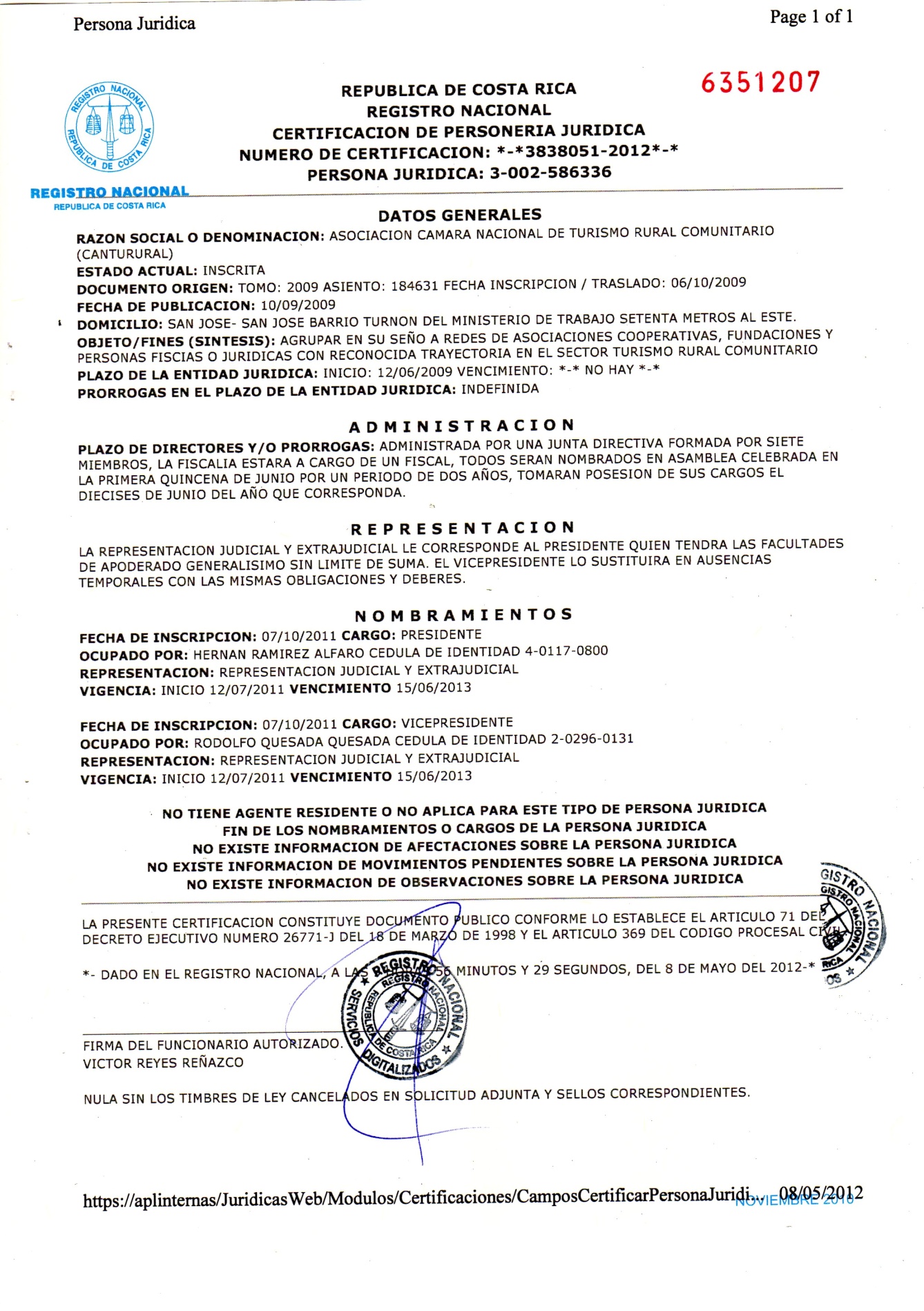 Área Focal  (marque una) Área Focal  (marque una) Categoría del Proyecto (marque una)Categoría del Proyecto (marque una)xConservación de la BiodiversidadProyecto demostrativoCambio ClimáticoXFortalecimiento de capacidadesDegradación de la Tierra Investigación/Análisis de políticasInformación/Redes/Políticas de DiálogoÁrea Temática (marque una)Área Temática (marque una)Área Temática (marque una)Área Temática (marque una)Área Temática (marque una)XTurismo Rural ComunitarioTurismo Rural ComunitarioTurismo Rural ComunitarioTurismo Rural ComunitarioCorredores BiológicosCorredores BiológicosCorredores BiológicosCorredores BiológicosProducción SostenibleProducción SostenibleProducción SostenibleProducción SostenibleManejo Integrado del Recurso HídricoManejo Integrado del Recurso HídricoManejo Integrado del Recurso HídricoManejo Integrado del Recurso HídricoManejo del Fuego y Voluntariado para la conservaciónManejo del Fuego y Voluntariado para la conservaciónManejo del Fuego y Voluntariado para la conservaciónManejo del Fuego y Voluntariado para la conservaciónTerritorios IndígenasTerritorios IndígenasTerritorios IndígenasTerritorios IndígenasEnergías Renovables y Eficiencia EnergéticaEnergías Renovables y Eficiencia EnergéticaEnergías Renovables y Eficiencia EnergéticaEnergías Renovables y Eficiencia EnergéticaFecha propuesta de inicio:Duración propuesta del proyecto:2 añosFINANZAS:Total solicitado al PPD/FMAM:Total solicitado al PPD/FMAM:Total solicitado al PPD/FMAM:50000,00Total estimado de contrapartida:Total estimado de contrapartida:Total estimado de contrapartida:88000,00Costo total del proyecto:Costo total del proyecto:Costo total del proyecto:148000,00Tipo de Cambio US$:Tipo de Cambio US$:Tipo de Cambio US$:512DETALLE DE LAS CONTRAPARTIDAS O COFINANCIAMIENTO:  DETALLE DE LAS CONTRAPARTIDAS O COFINANCIAMIENTO:  DETALLE DE LAS CONTRAPARTIDAS O COFINANCIAMIENTO:  DETALLE DE LAS CONTRAPARTIDAS O COFINANCIAMIENTO:  Fuente de contribuciónFuente de contribuciónTipo de contribución(Especie o Efectivo)Tipo de contribución(Especie o Efectivo)Efectuado o proyectadoEfectuado o proyectadoValor de la contribución(US$)Valor de la contribución(US$)Estudio de aportes del  TRC en Costa Rica (Aporte  INFOCOOP).Estudio de aportes del  TRC en Costa Rica (Aporte  INFOCOOP).EspecieEspecieProyectadoProyectado60006000Estudio de impactos del TRC (Aporte CANTURURAL)Estudio de impactos del TRC (Aporte CANTURURAL)EspecieEspecieProyectadoProyectado20002000I Congreso de TRC  (aporte del INFOCOOP)I Congreso de TRC  (aporte del INFOCOOP)EspecieEspecieProyectadoProyectado1000010000I Congreso de TRC  (aporte de CANTURURAL)I Congreso de TRC  (aporte de CANTURURAL)EspecieEspecieProyectadoProyectado20002000X Feria de TRC (aporte INFOCOOP)X Feria de TRC (aporte INFOCOOP)EspecieEspecieProyectadoProyectado1000010000X Feria de TRC  (aporte de ICT)X Feria de TRC  (aporte de ICT)EspecieEspecieProyectadoProyectado1000010000X Feria de TRC  (aporte de CANTURURAL)X Feria de TRC  (aporte de CANTURURAL)EspecieEspecieProyectadoProyectado30003000Reuniones de Junta DirectivaReuniones de Junta DirectivaEspecieEspecieProyectadoProyectado15001500Identificación y visita de potenciales organizaciones (aporte CANTURURAL)Identificación y visita de potenciales organizaciones (aporte CANTURURAL)EspecieEspecieProyectadoProyectado15001500Elaboración e implementación de una estrategia de comunicaciónElaboración e implementación de una estrategia de comunicaciónEspecieEspecieProyectadoProyectado10001000Promoción de la Cámara en Ferias de turismo  locales (CANTURURAL)Promoción de la Cámara en Ferias de turismo  locales (CANTURURAL)EspecieEspecieProyectadoProyectado10001000Organización de las Asambleas de asociados de CANTURURAL, ordinarias y extraordinarias. (Aporte de CANTURURAL).Organización de las Asambleas de asociados de CANTURURAL, ordinarias y extraordinarias. (Aporte de CANTURURAL).EspecieEspecieProyectadoProyectado10001000Actualización de la Guía de TRCActualización de la Guía de TRCEspecieEspecieProyectadoProyectado50005000Organización de la EXPORURAL (Aporte ICT)Organización de la EXPORURAL (Aporte ICT)EspecieEspecieProyectadoProyectado50005000Total Total 6800068000OBJETIVOS ESPECIFICOSRESULTADOSObjetivo 1: Fortalecer la CANTURURAL, para mejorar la capacidad de gestión y representación.Resultado 1.1. Aumento en la membresía de la CANTURURAL.Objetivo 1: Fortalecer la CANTURURAL, para mejorar la capacidad de gestión y representación.Resultado 1.2. Aumento de la relación en influencia de la CANTURURAL con los socios actuales.Objetivo 1: Fortalecer la CANTURURAL, para mejorar la capacidad de gestión y representación.Resultado 1.3. Mejoramiento de imagen y representación de la CANTURURAL.Objetivo 1: Fortalecer la CANTURURAL, para mejorar la capacidad de gestión y representación.Resultado 1.4. Plan Estratégico actualizado y POA 2013 elaborado.Objetivo 1: Fortalecer la CANTURURAL, para mejorar la capacidad de gestión y representación.Resultado 1.5. Junta Directiva fortalecida y capacitada.Objetivo 1: Fortalecer la CANTURURAL, para mejorar la capacidad de gestión y representación.Resultado 1.6. Congreso ejecutado en octubre del 2012.Objetivo 1: Fortalecer la CANTURURAL, para mejorar la capacidad de gestión y representación.Resultado 1.7. La CANTURURAL cuenta con equipo básico.Objetivo 1: Fortalecer la CANTURURAL, para mejorar la capacidad de gestión y representación.Resultado 1.8. Asambleas de socios ejecutadas.Objetivo 1: Fortalecer la CANTURURAL, para mejorar la capacidad de gestión y representación.Resultado 1.9.  Estrategia de gestión de fondos para la sostenibilidad de la CANTURURAL.Objetivo 1: Fortalecer la CANTURURAL, para mejorar la capacidad de gestión y representación.Resultado 2.1. Firma de convenios /elaboración de reglamentos. Implementación de acciones que fortalezcan el TRC, tal y como se estipula en la Ley 8724.Objetivo 2: Incidir en las instituciones y gobiernos locales para implementar la Ley de TRC.Resultado 2.2. Emprendimientos conoce los beneficios  que otorga la Ley 8724 e  inciden localmente.Objetivo 2: Incidir en las instituciones y gobiernos locales para implementar la Ley de TRC.Resultado 2.3. Líderes locales capacitados para incidir en sus comunidades.Objetivo 2: Incidir en las instituciones y gobiernos locales para implementar la Ley de TRC.Resultado 2.4. Impactos ambientales, económicos y socioculturales del TRC identificados y analizados.Objetivo 2: Incidir en las instituciones y gobiernos locales para implementar la Ley de TRC.Resultado 3.1. IV Guía de TRC actualizada.Objetivo 3: Promocionar el sector de TRC a nivel nacional e internacionalResultado 3.2. X  Feria de TRC ejecutada y  cuenta con mayor proyección e impacto  en el ámbito nacional.Objetivo 3: Promocionar el sector de TRC a nivel nacional e internacionalResultado 3.3. Feria de turismo anual ejecutada.Objetivo 3: Promocionar el sector de TRC a nivel nacional e internacionalResultado 3.4. EXPORURAL ejecutada Objetivo 3: Promocionar el sector de TRC a nivel nacional e internacionalResultado 3.5. Convenios con Tour Operadores firmadosObjetivo 3: Promocionar el sector de TRC a nivel nacional e internacionalResultados esperadosIndicadoresLínea BaseMetaAumento en la membresía de la CANTURURALNúmero de visitas y organizaciones identificadas.010Mejoramiento de imagen y representación de la CANTURURAL.Número de Ferias en las que se ha participado.05Plan Estratégico actualizado y POA 2013 elaborado.Cantidad de socios que participaron en ambos talleres02Junta Directiva fortalecida y capacitada.Cantidad de reuniones de Junta Directiva y cantidad de capacitaciones ejecutadas.018Congreso ejecutado en octubre del 2012Número de participantes y documento de análisis de resoluciones.01La CANTURURAL cuenta con equipo básicoUn proyector, una cámara digital y una data car.03Estrategia de comunicación implementadaUn documento diagnóstico de comunicación.Un documento de estrategia de comunicaciónUna guía de capacitaciones a vocerosUn plan de comunicación01Asambleas de socios ejecutadasCantidad de Asambleas ejecutadas.03Estrategia de gestión de fondos para la sostenibilidad de la CANTURURAL.Un documento consensuado de la estrategia  de gestión de fondos.Un plan operativo 2013  que incorpora la ejecución de acciones de la estrategia de gestión de fondos.01Firma de convenios /elaboración de reglamentos. Implementación de acciones que fortalezcan el TRC, tal y como se estipula en la Ley 8724.Cantidad de convenios y acciones para el sector de TRC04Emprendimientos conoce los beneficios  que otorga la Ley 8724 e  inciden localmente.Cantidad de talleres con organizaciones socias082Líderes locales capacitados para incidir en sus comunidadesNúmero de líderes capacitados010Impactos ambientales, económicos y socioculturales del TRC identificados y analizados.Un documento de resultados del estudio01IV Guía de TRC actualizadaCantidad de guías publicadas01000X  Feria de TRC ejecutada y  cuenta con mayor proyección e impacto  en el ámbito nacional.Un taller de Grupo Focal.                                                                                                                   Número de puestos.                                             Número de visitantes.01Feria de turismo anual ejecutadaAl menos 80 stands de TRC01EXPORURAL 2012 ejecutadaAl menos 30 stands de TRC01Convenios con Tour Operadores firmados.Cantidad de convenios firmados para la promoción y venta de los productos y servicios del TRC04OBJETIVOACTIVIDADESPersona ResponsableTrimestreI Periodo                     II PeriodoTrimestreI Periodo                     II PeriodoTrimestreI Periodo                     II PeriodoTrimestreI Periodo                     II PeriodoTrimestreI Periodo                     II PeriodoTrimestreI Periodo                     II PeriodoTrimestreI Periodo                     II PeriodoTrimestreI Periodo                     II PeriodoOBJETIVOACTIVIDADESPersona ResponsableIIIIIIIVIIIIIIIVFortalecer la CANTURURAL, para mejorar la capacidad de gestión y representación.Identificación y visita de potenciales organizaciones.Elaboración e implementación de una estrategia de comunicación.Promoción de la Cámara en Ferias de turismo  locales.Revisión del Plan Estratégico y elaboración de POA 2013, con asociados.Reuniones de Junta Directiva ordinarias, capacitaciones de trabajo en equipo, manejo de reuniones.Organización del I Congreso de TRC.Compra de equipo y materiales de oficina.Organización de las Asambleas de asociados de CANTURURAL, ordinarias y extraordinarias.Elaboración e implementación  de una Estrategia de gestión de fondos  para la sostenibilidad de la CANTURRUAL.Junta Directiva, Socios Voluntarios y Asistente EjecutivaXXXXXXXXXXXXXXXXXXXXXXXXXXXXXXXXXXXXXXXXXMejorar la incidencia política de la CANTURURAL.Gestión y ejecución de reuniones con jerarcas de instituciones  y gobiernos locales para que conozcan  y se apropien de las competencias que se establecen en la Ley de TRC. (INA, SINART, IMAS, CPCA, Banca de Desarrollo, ICT).Programación y ejecución de sesiones de trabajo con las organizaciones del TRC para que se apropien de la Ley del TRC y la hagan valer tanto en el ámbito local como nacional. Creación de edición digital de la Ley.Organización de talleres para capacitar a líderes locales para que incidan en sus localidades.Elaboración de estudio de los aportes económicos, ambientales y socioculturales del TRC en Costa Rica.Junta Directiva, Socios Voluntarios y Asistente Ejecutiva XXXXXXXXXXXPromocionar el sector de turismo rural comunitario a nivel nacional e internacionalActualización de la IV Guía de TRC.Organización de un Grupos Focales, para valorar las ferias anteriores y tomar decisiones para mejorar las siguientes.Organización de la X Feria de TRC.Organización de la EXPORURALConvenios con Tour OperadoresJunta Directiva, Socios Voluntarios y Asistente EjecutivaXXXXXXXXXSECCION C: PRESUPUESTO DEL PROYECTOSECCION C: PRESUPUESTO DEL PROYECTOACTIVIDADMONTO SOLICITADO AL PPD/FMAMCONTRAPARTIDA DE LA ORGANIZACIÓN (COLONES)MONTO SOLICITADO AL PPD/FMAM EN COLONESCONTRAPARTIDA DE GOBIERNO/ENTES DONANTESACTIVIDAD(A)(B)TOTAL A+B+CIdentificación y visita de potenciales organizaciones.15007680007680001536000,00Establecimiento de mecanismos de comunicación permanente entre la CANTURURAL y los  socios actuales.1000050000051200005620000,00Promoción de la Cámara en Ferias de turismo  locales.10005120005120001024000,00Revisión del Plan Estratégico y elaboración de POA 2013, con asociados.1000512000512000,00Reuniones de Junta Directiva ordinarias, capacitaciones de trabajo en equipo, manejo de reuniones.400076800020480002816000,00Organización del I Congreso de TRC30001024000153600050000007560000,00Compra de equipo y materiales de oficina340017408001740800Organización de las Asambleas de asociados de CANTURURAL, ordinarias y extraordinarias.1000256000512000768000,00Elaboración e implementación de una estrategia de fondos para la sostenibilidad de la CANTURURAL.500050000025600003060000Gestión y ejecución de reuniones con jerarcas de instituciones y gobiernos locales para que conozcan y se apropien de las competencias que se establecen en la Ley de TRC1000512000512000,00Programación y ejecución de sesiones de trabajo con las organizaciones del TRC para que se apropien de la Ley del TRC y la hagan valer tanto en el ámbito local como nacional.300015360001536000,00Organización de talleres para capacitar a líderes locales para que incidan en sus localidades.250012800001280000,00Elaboración de estudio de impactos económicos, ambientales y socioculturales del TRC.20001024000102400030000005048000,00Actualización de la IV Guía de TRC5000256000025600005120000,00Organización de un Grupo Focal, para valorar las ferias anteriores y tomar decisiones para mejorar las siguientes.800409600409600,00Organización de la X Feria de TRC2800153600014336002048000012969600,00Organización de la EXPORURAL20001000000102400025600004584000,00Convenios con Tour Operadores1000512000512000,00 Total500007888000,002560000023120000,0056608000,00INGRESOS Y EGRESOS DEL PROYECTOINGRESOS Y EGRESOS DEL PROYECTOINGRESOS Y EGRESOS DEL PROYECTOINGRESOS Y EGRESOS DEL PROYECTOIngresosIngresosIngresosIngresosMembresíaMembresíaMembresía960000Utilidad de feria de TRCUtilidad de feria de TRCUtilidad de feria de TRC9000000Total de ingresosTotal de ingresosTotal de ingresos9960000EgresosEgresosEgresosReuniones de Junta DirectivaReuniones de Junta DirectivaReuniones de Junta Directiva1260000Gastos administrativosGastos administrativosGastos administrativos300000SalarioSalarioSalario3223488PlanillaPlanillaPlanilla1202964ContadoraContadoraContadora420000MensajeríaMensajeríaMensajería120000Total de egresosTotal de egresosTotal de egresos6526452BalanceBalanceBalance3433548PRESUPUESTO ACTIVIDADAÑO 1AÑO 2ACTIVIDAD(COLONES)(COLONES)Identificación y visita de potenciales organizaciones 329143438857Elaboración e implementación de una estrategia de comunicación.21942862925714Promoción de la Cámara en Ferias de turismo  locales.256000256000Revisión del Plan Estratégico y elaboración de POA 2013, con asociados.256000256000Reuniones de Junta Directiva ordinarias, capacitaciones de trabajo en equipo, manejo de reuniones.10240001024000Organización del I Congreso de TRC1536000Compra de equipo y materiales de oficina1740800Organización de las Asambleas de asociados de CANTURURAL, ordinarias y extraordinarias.170667341333Elaboración e implementación de una estrategia de fondos para la sostenibilidad de la CANTURURAL12800001280000Gestión y ejecución de reuniones con jerarcas de instituciones y gobiernos locales para que conozcan y se apropien de las competencias que se establecen en la Ley de TRC341333170667Programación y ejecución de sesiones de trabajo con las organizaciones del TRC para que se apropien de la Ley del TRC y la hagan valer tanto en el ámbito local como nacional.768000768000Organización de talleres para capacitar a líderes locales para que incidan en sus localidades.853333426667Elaboración de estudio de impactos económicos, ambientales y socioculturales del TRC.1024000Actualización de la IV Guía de TRC2560000Organización de un Grupo Focal, para valorar las ferias anteriores y tomar decisiones para mejorar las siguientes.409600Organización de la X Feria de TRC1433600Organización de la EXPORURAL1024000Visitas a los Tour Operadores para negociación de Convenio256000256000TOTAL160231629576838b. PLAN DE FINANCIAMIENTOFuente de FinanciamientoAño 1Año 2Total (moneda local)Total US $a. PPD/GEF16023162957683825600000,0050000,000b. Comunidadc. Organización solicitante627866716093337888000,0015406,00d. Otros donantes131200001000000023120000,0045156,00Costo Total del Proyecto35421829,0021186171,0056608000,00110562,00Nombre del Banco:Banco Nacional de Costa Rica Dirección completa del Banco – Sucursal #:Costado este del Parque Metropolitano la Sabana. Número de Cuenta Cliente:Cuenta Colones SINPE : 15 10 35 10 01 00 14 96 0Cuenta Dólares SINPE : 15 10 35 10 02 60 07 25 8Número de Cuenta Corriente:Colones : 100-01-035-001496-1Dólares: 100-02-035-600725-3Titular de la Cuenta:Asociación Cámara Nacional de Turismo Rural ComunitarioTipo de Cuenta Cuenta Corriente SWIFT/ Número de Ruta:      (8 a11 código Alpha-numerico)BNCRCRSJ.Proyecto NoAsignar por el PPDAsignar por el PPDAsignar por el PPDAsignar por el PPDAsignar por el PPDAsignar por el PPDNombre organización: Asociación Cámara Nacional de Turismo Rural ComunitarioAsociación Cámara Nacional de Turismo Rural ComunitarioAsociación Cámara Nacional de Turismo Rural ComunitarioAsociación Cámara Nacional de Turismo Rural ComunitarioAsociación Cámara Nacional de Turismo Rural ComunitarioAsociación Cámara Nacional de Turismo Rural ComunitarioTítulo del proyecto:Fortalecimiento institucional, promoción e incidencia política de la Cámara Nacional de Turismo Rural ComunitarioFortalecimiento institucional, promoción e incidencia política de la Cámara Nacional de Turismo Rural ComunitarioFortalecimiento institucional, promoción e incidencia política de la Cámara Nacional de Turismo Rural ComunitarioFortalecimiento institucional, promoción e incidencia política de la Cámara Nacional de Turismo Rural ComunitarioFortalecimiento institucional, promoción e incidencia política de la Cámara Nacional de Turismo Rural ComunitarioFortalecimiento institucional, promoción e incidencia política de la Cámara Nacional de Turismo Rural ComunitarioObjetivo General:Contribuir al fortalecimiento institucional de la Cámara Nacional de Turismo Rural Comunitario, a través de la incidencia política y la promoción del sector.Contribuir al fortalecimiento institucional de la Cámara Nacional de Turismo Rural Comunitario, a través de la incidencia política y la promoción del sector.Contribuir al fortalecimiento institucional de la Cámara Nacional de Turismo Rural Comunitario, a través de la incidencia política y la promoción del sector.Contribuir al fortalecimiento institucional de la Cámara Nacional de Turismo Rural Comunitario, a través de la incidencia política y la promoción del sector.Contribuir al fortalecimiento institucional de la Cámara Nacional de Turismo Rural Comunitario, a través de la incidencia política y la promoción del sector.Contribuir al fortalecimiento institucional de la Cámara Nacional de Turismo Rural Comunitario, a través de la incidencia política y la promoción del sector.Objetivos específicosResultados esperadosIndicadoresLínea BaseMetaActividadesRecursos para el desarrollo de la actividad  ($)Fortalecer la CANTURURAL, para mejorar la capacidad de gestión y representación.Aumento en la membresía de la CANTURURALNúmero de visitas y organizaciones identificadas.010Identificación y visita de potenciales organizaciones 1500Fortalecer la CANTURURAL, para mejorar la capacidad de gestión y representación.Aumento de la relación en influencia de la CANTURURAL con los socios actuales.Estrategia de comunicación01Elaboración e implementación de una estrategia de comunicación.10000Fortalecer la CANTURURAL, para mejorar la capacidad de gestión y representación.Mejoramiento de imagen y representación de la CANTURURAL.Número de Ferias en las que se ha participado.05Promoción de la Cámara en Ferias de turismo  locales.1000Fortalecer la CANTURURAL, para mejorar la capacidad de gestión y representación.Plan Estratégico actualizado y POA 2013 elaborado.Cantidad de socios que participaron en ambos talleres02Revisión del Plan Estratégico y elaboración de POA 2013, con asociados.1000Fortalecer la CANTURURAL, para mejorar la capacidad de gestión y representación.Junta Directiva fortalecida y capacitada.Cantidad de reuniones de Junta Directiva y cantidad de capacitaciones ejecutadas.018Reuniones de Junta Directiva ordinarias, capacitaciones de trabajo en equipo, manejo de reuniones.4000Fortalecer la CANTURURAL, para mejorar la capacidad de gestión y representación.Congreso ejecutado en octubre del 2012Número de participantes y documento de análisis de resoluciones.01Organización del I Congreso de TRC3000Fortalecer la CANTURURAL, para mejorar la capacidad de gestión y representación.La CANTURURAL cuenta con equipo básicoUn proyector, una cámara digital y una data car.03Compra de equipo y materiales de oficina3400Fortalecer la CANTURURAL, para mejorar la capacidad de gestión y representación.Asambleas de socios ejecutadasCantidad de Asambleas ejecutadas.03Organización de las Asambleas de asociados de CANTURURAL, ordinarias y extraordinarias.1000Fortalecer la CANTURURAL, para mejorar la capacidad de gestión y representación.La CANTURURAL cuenta con una estrategia de fondos para la sostenibilidad de la CANTURURAL.Estrategia de fondos para la sostenibilidad de la CANTURURAL01Elaboración e implementación de una estrategia de fondos para la sostenibilidad de la CANTURURAL 5000Fortalecer la CANTURURAL, para mejorar la capacidad de gestión y representación.Firma de convenios /elaboración de reglamentos. Implementación de acciones que fortalezcan el TRC, tal y como se estipula en la Ley 8724.Cantidad de convenios y acciones para el sector de TRC04Gestión y ejecución de reuniones con jerarcas de instituciones  y gobiernos locales para que conozcan  y se apropien de las competencias que se establecen en la Ley de TRC.(INA, SINART, IMAS, CPCA, Banca de Desarrollo, ICT)1000Fortalecer la CANTURURAL, para mejorar la capacidad de gestión y representación.Emprendimientos conoce los beneficios  que otorga la Ley 8724 e  inciden localmente.Cantidad de talleres con organizaciones socias082Programación y ejecución de sesiones de trabajo con las organizaciones del TRC para que se apropien de la Ley del TRC y la hagan valer tanto en el ámbito local como nacional. Creación de edición digital de la Ley.3000Incidir en las instituciones y gobiernos locales para implementar la Ley de TRC.Líderes locales capacitados para incidir en sus comunidadesNúmero de líderes capacitados010Organización de talleres para capacitar a líderes locales para que incidan en sus localidades.2500 Incidir en las instituciones y gobiernos locales para implementar la Ley de TRC.Aportes ambientales, económicos y socioculturales del TRC identificados y analizados.Un documento de resultados del estudio01Estudio de aportes económicos, ambientales y socioculturales del TRC.2000 Incidir en las instituciones y gobiernos locales para implementar la Ley de TRC.IV Guía de TRC actualizadaCantidad de guías publicadas01000Actualización de la IV Guía de TRC5000 Incidir en las instituciones y gobiernos locales para implementar la Ley de TRC.X  Feria de TRC ejecutada y  cuenta con mayor proyección e impacto  en el ámbito nacional.Un taller de Grupo Focal.                                                                                                                   Número de puestos.                                             Número de visitantes.01Organización de un Grupo Focal, para valorar las ferias anteriores y tomar decisiones para mejorar las siguientes.800Promocionar el sector de TRC a nivel nacional e internacionalFeria de turismo anual ejecutadaAl menos 80 stand de TRC01Organización de la X Feria de TRC2800Promocionar el sector de TRC a nivel nacional e internacionalEXPORURALAl menos 30 stands de TRC01Organización de la EXPORURAL2000Promocionar el sector de TRC a nivel nacional e internacionalConvenios Tour OperadoresCantidad de convenios firmados para la promoción y venta del TRC04Visitas a los Tour Operadores para negociación de Convenio1000Promocionar el sector de TRC a nivel nacional e internacional50000Promocionar el sector de TRC a nivel nacional e internacionalPromocionar el sector de TRC a nivel nacional e internacional